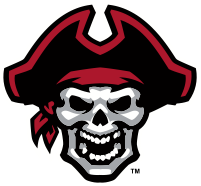 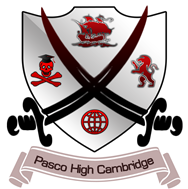 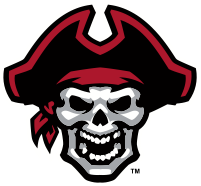 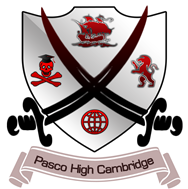 Parking Lot Painting FundraiserWe are extremely excited to have our 4th annual Pirate Parking Painting Party!The fee for a painted parking space is $30, IN ADDITION to the purchase of a year-long parking decal. This form and the $30 fee must be submitted to Mrs. Kadlub or Dr. Swackard by 10/31. Any artwork depicting items, symbols, or language that is deemed inappropriate by PHS Administration will not be permitted. The Pasco Parking Painting Party will be held on Saturday, November 6th from 8am until noon. This will be the only time we will allow painting on your parking spot.Rules for painting your spot:Water-based exterior latex paint is the only paint that can be used.No reflective paintNo spray paintYou may purchase water-based exterior latex paint at retail stores like Sherwin Williams, Lowes, or Home Depot.You cannot cover up your parking number.You must leave a 2-inch boarder between you parking spot painting and the white line of your parking spot.I agree to the stipulations explained above and I will follow all the rules of this fundraiser and understand I can lose my parking privileges by breaking the aforementioned rules:Student Signature:		                                        Date:			                                                         Parent Signature:                                                                      Date:			                                             Name:				Student Number:			Parking Spot Number:		School Year:			Parking Spot Art Approved:		Fee Paid:			Please submit a sketch in the box below of what you want to paint on your parking spot: